Kütahya Dumlupınar Üniversitesi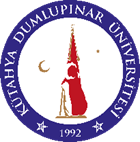 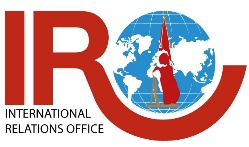 Dış İlişkiler Koordinatörlüğü2020 Proje Yılı Erasmus+ Program Ülkeleri ile HareketlilikKA103 Öğrenci Öğrenim Hareketliliği Başvuru FormuAcil Durumlarda İletişim Kurmak İçinAd, SoyadFOTOÖğrenci NumarasıFOTOT.C. Kimlik NumarasıFOTOFakülte / Yüksekokul/EnstitüFOTOBölümFOTOSınıfFOTOGenel Akademik Not OrtalamasıDoğum TarihiUyruğuDaha önce Erasmus Programından yararlanmaEvet                                Hayır Evet                                Hayır Üniversite e-posta adresiKişisel e-posta adresi Cep Telefonuİkamet AdresiAcil Durum - İletişim Kişi AdıAcil Durum - İletişim Kişi YakınlıkAcil Durum - İletişim Kişi Telefon NoÜniversite Tercihleri
1.  2.  3.Üniversite Tercihleri
1.  2.  3.Gitmek İstediği Dönem*Güz                      BaharVermiş olduğum bütün bilgiler doğrudur.Öğrencinin Adı Soyadı 
İmza:Tarih: